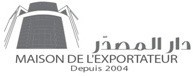 	Page 1/3	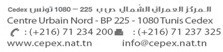                                        LU ET APPROUVE                                                                                                                                                       CACHET ET SIGNATURE DE L’ENTREPRISE                                                                                                                                Fait-le :                                                                                                                               Nom et Prénom :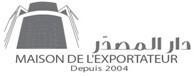 Page 3/3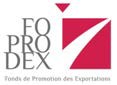 FOPRMULAIRE DEMANDE DE SOUTIEN FOPRODEX :Prospection des marchés extérieursVersion 07/2016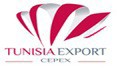 RESERVEE A L’ADMINISTRATIONRESERVEE A L’ADMINISTRATIONRESERVEE A L’ADMINISTRATIONRESERVEE A L’ADMINISTRATIONN° Bureau d’ordre :Date dépôt :Avis d’approbation :Conforme	Non conforme	IncompletConforme	Non conforme	IncompletConforme	Non conforme	IncompletMotif :Sous réserves de contrôleSous réserves de contrôleSous réserves de contrôleSous réserves de contrôleINFORMATIONS GENERALESINFORMATIONS GENERALESINFORMATIONS GENERALESINFORMATIONS GENERALESCode en douane :Matricule Fiscal :Raison sociale :Adresse :Code Postal :Secteur d’activité :Téléphone :Fax :Site Web :Email :Personne à contacter :GSM :DEFINITION DE L’ACTIONDEFINITION DE L’ACTIONDEFINITION DE L’ACTIONDEFINITION DE L’ACTIONDEFINITION DE L’ACTIONDEFINITION DE L’ACTIONDEFINITION DE L’ACTIONDEFINITION DE L’ACTIONDEFINITION DE L’ACTIONDEFINITION DE L’ACTIONType de soutien :Subvention uniquement	Subvention et prêtSubvention uniquement	Subvention et prêtSubvention uniquement	Subvention et prêtSubvention uniquement	Subvention et prêtSubvention uniquement	Subvention et prêtSubvention uniquement	Subvention et prêtSubvention uniquement	Subvention et prêtSubvention uniquement	Subvention et prêtSubvention uniquement	Subvention et prêtDestination(s) :123  Période :  Du:	                                   Au:  Du:	                                   Au:  Du:	                                   Au:  Du:	                                   Au:  Du:	                                   Au:  Du:	                                   Au:  Du:	                                   Au:  Du:	                                   Au:  Du:	                                   Au:COUT ESTIMATIF DE L’ACTIONCOUT ESTIMATIF DE L’ACTIONCOUT ESTIMATIF DE L’ACTIONCOUT ESTIMATIF DE L’ACTIONCOUT ESTIMATIF DE L’ACTIONCOUT ESTIMATIF DE L’ACTIONCOUT ESTIMATIF DE L’ACTIONCOUT ESTIMATIF DE L’ACTIONCOUT ESTIMATIF DE L’ACTIONCOUT ESTIMATIF DE L’ACTION  Billet d’avion (classe Economique)* :  Billet d’avion (classe Economique)* :  Billet d’avion (classe Economique)* :  Billet d’avion (classe Economique)* :  Billet d’avion (classe Economique)* :  Billet d’avion (classe Economique)* :  Billet d’avion (classe Economique)* :  Billet d’avion (classe Economique)* :  Billet d’avion (classe Economique)* :  Billet d’avion (classe Economique)* :ReprésentantsNom et FonctionNom et FonctionNom et FonctionNom et FonctionDate départ(jj/mm/aaaa)Date retour(jj/mm/aaaa)Date retour(jj/mm/aaaa)Date retour(jj/mm/aaaa)Prix billet(en DT)Représentant 1Représentant 2ACTIVITE DE L’ENTREPRISEACTIVITE DE L’ENTREPRISEACTIVITE DE L’ENTREPRISEACTIVITE DE L’ENTREPRISEDescription de l’activité de l’entreprise en citant les points forts et les faiblesses :Description de l’activité de l’entreprise en citant les points forts et les faiblesses :Description de l’activité de l’entreprise en citant les points forts et les faiblesses :Description de l’activité de l’entreprise en citant les points forts et les faiblesses :Liste détaillée des produits / services à promouvoir sur le(s) marché(s) ciblé(s)  avec indication du pays d’origine :Liste détaillée des produits / services à promouvoir sur le(s) marché(s) ciblé(s)  avec indication du pays d’origine :Liste détaillée des produits / services à promouvoir sur le(s) marché(s) ciblé(s)  avec indication du pays d’origine :Liste détaillée des produits / services à promouvoir sur le(s) marché(s) ciblé(s)  avec indication du pays d’origine :Chiffre d’affaires à l’export de l’entreprise pendant les 3 dernières années :Chiffre d’affaires à l’export de l’entreprise pendant les 3 dernières années :Chiffre d’affaires à l’export de l’entreprise pendant les 3 dernières années :Chiffre d’affaires à l’export de l’entreprise pendant les 3 dernières années :AnnéeCA Export (en DT)Principaux Produits /services exportésPrincipaux marchésN  Année précédenteN -1  N-2REMARQUES IMPORTANTESLe FOPRODEX est  un fond public  ayant  pour objectif de soutenir les entreprises  dans  leur démarche d’internationalisation et de consolidation de marchés extérieurs.Est considérée une prospection de marché, toute action ayant pour objectif d’introduire des produits ou                 services  d’origine tunisienne ou de consolider leur présence sur le marché ciblé  pouvant engendrer réellement un rapatriement de devises  en cas de concrétisation.Sont éligibles à la dotation FOPRODEX  pour les prospections individuelles, les entreprises tunisiennes résidentes agréées exportatrices ou partiellement exportatrices.Sont éligibles à la dotation FOPRODEX pour les prospections collectives,  les fédérations et chambres syndicales, les groupements professionnels, les GIE formés d’entreprises tunisiennes résidentes agréées, exportatrices ou  partiellement exportatrices, les groupements d’architectes, les sociétés de commerce international etc. Les prospections collectives éligibles  doivent obligatoirement porter sur la participation réelle et physique d’un minimum de  2 entreprises pour les GIE et de 5 entreprises pour les autres entités.Le nombre de missions couvert par la dotation FOPRODEX est de deux missions par marché cible tout au long de la vie de l’entreprise.Les représentants des entreprises  participantes à une foire ou un salon organisé par le CEPEX ou autres structures publiques  ne peuvent en aucun cas  bénéficier d’une subvention pour la visite de prospection de la même manifestation.Toute  demande de soutien doit faire l’objet d’un dossier comportant les pièces énumérées ci-après  qui sera examinée par la  Commission  du FOPRODEX ; en cas d’approbation une décision d’octroi de subvention sera signée par M. le Ministre du Commerce et transmise à l’entreprise.Il est impératif de déposer le dossier de demande  au moins 10 jours avant la date de réalisation de la mission.  En absence de notification 60 jours après le dépôt de votre dossier, l’entreprise est tenue de contacter les services du FOPRODEX.En cas de notification de la part des services FOPRODEX pour une demande de complément de dossier, l’entreprise est tenue de fournir les pièces demandées dans un délai de 15 jours; en cas de non réponse, le dossier sera classé non conforme et sera refusé.Les factures transmises pour le déblocage ne peuvent être rattachées qu’à une seule et unique décision et doivent correspondre à des dépenses réellement engagées par l’entreprise rentrant dans le cadre de cette décision; le cas échéant les pièces présentées seront considérées frauduleuses et impliqueront systématiquement les sanctions qui incombent.Les  justificatifs de paiement doivent correspondre aux  montants et échéances indiqués dans la décision ; le cas échéant la subvention ne sera pas accordée.Toute fausse déclaration de l’entreprise peut conduire à   des poursuites judicaires et engendrera systématiquement l’inéligibilité à toutes   les formes d’assistance financière du FOPRODEX pendant 3 années après validation de la décision par la commission du FOPRODEX.Les services  du FOPRODEX n’assumeront aucune responsabilité pour les refus de dossiers en raison du manquement à ces exigences.PIECES A FOURNIR AU DEPOT DE LA DEMANDEPECES A FOURNIR APRES L’APPROBATION Dossier juridique de votre entreprise pour votre première demande d’aide comprenant :-Profil de l’opérateur (téléchargeable auprès du site du CEPEX).-Copie du statut.-Copie de l’agrément de constitution (carte professionnelle pour les artisans).-Copie des identifications fiscale et douanière.- Copie du registre de commerce (datée maximum de 6 mois à partir de la date de dépôt du dossier). Formulaire « Demande de soutien FOPRODEX: Prospection des marchés extérieurs ».  Relation professionnelle des représentants (déclaration CNSS trimestrielle au nom de l’entreprise accompagnée de quittance CNSS couvrant la période de la mission et incluant les noms des employés qui effectueront la mission). Sont exemptés de fournir cette déclaration :-Le(s) gérant(s) dont le(s) nom(s) et fonction(s) sont mentionnés sur le registre de commerce datant de maximum 6 mois.-Les consultant(s) propriétaires d’un agrément ou patente leur permettant d’exercer l’activité de consultance et liés par un contrat avec votre société portant une signature légalisée prenant effet avant la date de réalisation de la mission.-les employés sous contrat SIVP. Formulaire « Note d’opportunité : Prospection des marchés extérieurs ».Pour les participations collectives (GIE, fédérations, union régionales, groupements interprofessionnels) les mêmes pièces devraient également être fournies par les entreprises membres participantes.   Reçu de paiement d’une valeur de 50 DT aux services administratifs du CEPEX correspondant aux frais de traitement du dossier.  Formulaire « Demande de déblocage FOPRODEX: Prospection des marchés extérieurs». Copie de la décision. Formulaire « Rapport de mission confidentiel : Prospection des marchés extérieurs ». Pour les actions de prospection collectives, les cachets des entreprises participantes devraient être apposés sur le rapport de mission avec la mention lu et approuvé. le billet électronique de transport (aérien ou maritime) portant le cachet humide de l’agence et sur lequel doivent être indiquées obligatoirement les informations détaillées sur les différentes charges liées au coût du billet libellées en dinars tunisiens.NB : Pour le billet en business class, le montant pris en compte sera la moitié du tarif en HT du montant indiqué sur le billet ; pour le billet en première classe, le montant (HT) sera divisé par 3.   Les justificatifs de paiement du billet d’avion : facture + extrait de compte au nom de l’entreprise portant le cachet humide de la banque. NB : Les paiements en espèces (cash) ne sont pas remboursables.   Les boarding-pass originaux justifiant l’entrée et sortie du pays visité ainsi que la première page du passeport. Les photos justifiant la visite du salon prospecté/ le forum/ b2b… Relation professionnelle des représentants (voir étape instruction).NB : Les formulaires indiqués en gras sont téléchargeables du site web du CEPEX; suivre le chemin ci-après :Site Web du CEPEX : www.tunisiaexport.tn              Appui à l’export             Foprodex              Procédures à suivre.NB : Les formulaires remplis à la main et ne comportant pas les données demandées ne seront pas acceptés.NB : Les formulaires indiqués en gras sont téléchargeables du site web du CEPEX; suivre le chemin ci-après :Site Web du CEPEX : www.tunisiaexport.tn              Appui à l’export             Foprodex              Procédures à suivre.NB : Les formulaires remplis à la main et ne comportant pas les données demandées ne seront pas acceptés.